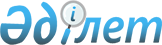 Сарқан аудандық мәслихатының 2020 жылғы 14 қаңтардағы № 73-292 "Сарқан ауданының Сарқан қаласы мен ауылдық округтерінің 2020-2022 жылдарға арналған бюджеттері туралы" шешіміне өзгерістер енгізу туралыАлматы облысы Сарқан аудандық мәслихатының 2020 жылғы 13 тамыздағы № 83-328 шешімі. Алматы облысы Әділет департаментінде 2020 жылы 20 тамызда № 5621 болып тіркелді
      2008 жылғы 4 желтоқсандағы Қазақстан Республикасының Бюджет кодексінің 104-бабының 5-тармағына және 106-бабының 4-тармағына, "Қазақстан Республикасындағы жергілікті мемлекеттік басқару және өзін-өзі басқару туралы" 2001 жылғы 23 қаңтардағы Қазақстан Республикасы Заңының 6-бабының 1-тармағының 1) тармақшасына сәйкес, Сарқан аудандық мәслихаты ШЕШІМ ҚАБЫЛДАДЫ:
      1. Сарқан аудандық мәслихатының "Сарқан ауданының Сарқан қаласы мен ауылдық округтерінің 2020-2022 жылдарға арналған бюджеттері туралы" 2020 жылғы 14 қаңтардағы № 73-292 (Нормативтік құқықтық актілерді мемлекеттік тіркеу тізілімінде № 5418 тіркелген, 2020 жылдың 24 қаңтарында Қазақстан Республикасы нормативтік құқықтық актілерінің эталондық бақылау банкінде жарияланған) шешіміне келесі өзгерістер енгізілсін:
      көрсетілген шешімнің 1, 2, 3, 4, 5, 7, 9, 12-тармақтары жаңа редакцияда баяндалсын:
      "1. 2020-2022 жылдарға арналған Сарқан қаласының бюджеті тиісінше осы шешімнің 1, 2, 3-қосымшаларына сәйкес, оның ішінде 2020 жылға келесі көлемдерде бекітілсін:
      1) кірістер 229 103 мың теңге, оның ішінде:
      салықтық түсімдер 69 965 мың теңге;
      салықтық емес түсімдер 0 теңге;
      негізгі капиталды сатудан түсетін түсімдер 0 теңге;
      трансферттердің түсімдері 159 138 мың теңге, оның ішінде:
      ағымдағы нысаналы трансферттер 159 070 мың теңге;
      нысаналы даму трансферттері 0 теңге;
      субвенциялар 68 мың теңге;
      2) шығындар 248 046 мың теңге; 
      3) таза бюджеттік кредиттеу 0 теңге, оның ішінде:
      бюджеттік кредиттер 0 теңге;
      бюджеттік кредиттерді өтеу 0 теңге;
      4) қаржы активтерімен операциялар бойынша сальдо 0 теңге;
      5) бюджет тапшылығы (профициті) (-)18 943 мың теңге;
      6) бюджет тапшылығын қаржыландыру (профицитін пайдалану) 18 943 мың теңге.";
      "2. 2020-2022 жылдарға арналған Алмалы ауылдық округінің бюджеті тиісінше осы шешімнің 4, 5, 6-қосымшаларына сәйкес, оның ішінде 2020 жылға келесі көлемдерде бекітілсін:
      1) кірістер 70 937 мың теңге, оның ішінде:
      салықтық түсімдер 1 237 мың теңге;
      салықтық емес түсімдер 0 теңге;
      негізгі капиталды сатудан түсетін түсімдер 0 теңге;
      трансферттердің түсімдері 69 700 мың теңге, оның ішінде:
      ағымдағы нысаналы трансферттер 43 037 мың теңге;
      нысаналы даму трансферттері 0 теңге;
      субвенциялар 26 663 мың теңге;
      2) шығындар 74 766 мың теңге;
      3) таза бюджеттік кредиттеу 0 теңге, оның ішінде:
      бюджеттік кредиттер 0 теңге;
      бюджеттік кредиттерді өтеу 0 теңге;
      4) қаржы активтерімен операциялар бойынша сальдо 0 теңге;
      5) бюджет тапшылығы (профициті) (-) 3 829 мың теңге;
      6) бюджет тапшылығын қаржыландыру (профицитін пайдалану) 3 829 мың теңге.";
      "3. 2020-2022 жылдарға арналған Аманбөктер ауылдық округінің бюджеті тиісінше осы шешімнің 7, 8, 9-қосымшаларына сәйкес, оның ішінде 2020 жылға келесі көлемдерде бекітілсін:
      1) кірістер 20 013 мың теңге, оның ішінде:
      салықтық түсімдер 196 мың теңге;
      салықтық емес түсімдер 102 мың теңге;
      негізгі капиталды сатудан түсетін түсімдер 0 теңге;
      трансферттердің түсімдері 19 715 мың теңге, оның ішінде:
      ағымдағы нысаналы трансферттер 0 теңге;
      нысаналы даму трансферттері 0 теңге;
      субвенциялар 19 715 мың теңге;
      2) шығындар 20 013 мың теңге. 
      3) таза бюджеттік кредиттеу 0 теңге, оның ішінде:
      бюджеттік кредиттер 0 теңге;
      бюджеттік кредиттерді өтеу 0 теңге;
      4) қаржы активтерімен операциялар бойынша сальдо 0 теңге;
      5) бюджет тапшылығы (профициті) (-) 0 теңге;
      6) бюджет тапшылығын қаржыландыру (профицитін пайдалану) 0 теңге.";
      "4. 2020-2022 жылдарға арналған Амангелді ауылдық округінің бюджеті тиісінше осы шешімнің 10, 11, 12-қосымшаларына сәйкес, оның ішінде 2020 жылға келесі көлемдерде бекітілсін:
      1) кірістер 32 759 мың теңге, оның ішінде:
      салықтық түсімдер 1 712 мың теңге;
      салықтық емес түсімдер 1 212 мың теңге;
      негізгі капиталды сатудан түсетін түсімдер 0 теңге;
      трансферттердің түсімдері 29 835 мың теңге, оның ішінде:
      ағымдағы нысаналы трансферттер 8 330 мың теңге;
      нысаналы даму трансферттері 0 теңге;
      субвенциялар 21 505 мың теңге;
      2) шығындар 32 759 мың теңге; 
      3) таза бюджеттік кредиттеу 0 теңге, оның ішінде:
      бюджеттік кредиттер 0 теңге;
      бюджеттік кредиттерді өтеу 0 теңге;
      4) қаржы активтерімен операциялар бойынша сальдо 0 теңге;
      5) бюджет тапшылығы (профициті) (-) 0 теңге;
      6) бюджет тапшылығын қаржыландыру (профицитін пайдалану) 0 теңге.";
       "5. 2020-2022 жылдарға арналған Бақалы ауылдық округінің бюджеті тиісінше осы шешімнің 13, 14, 15-қосымшаларына сәйкес, оның ішінде 2020 жылға келесі көлемдерде бекітілсін:
      1) кірістер 21 810 мың теңге, оның ішінде:
      салықтық түсімдер 594 мың теңге;
      салықтық емес түсімдер 196 мың теңге;
      негізгі капиталды сатудан түсетін түсімдер 0 теңге;
      трансферттердің түсімдері 21 020 мың теңге, оның ішінде:
      ағымдағы нысаналы трансферттер 0 теңге;
      нысаналы даму трансферттері 0 теңге;
      субвенциялар 21 020 мың теңге;
      2) шығындар 21 810 мың теңге. 
      3) таза бюджеттік кредиттеу 0 теңге, оның ішінде:
      бюджеттік кредиттер 0 теңге;
      бюджеттік кредиттерді өтеу 0 теңге;
      4) қаржы активтерімен операциялар бойынша сальдо 0 теңге;
      5) бюджет тапшылығы (профициті) (-) 0 теңге;
      6) бюджет тапшылығын қаржыландыру (профицитін пайдалану) 0 теңге.";
       "7. 2020-2022 жылдарға арналған Қарабөгет ауылдық округінің бюджеті тиісінше осы шешімнің 19, 20, 21-қосымшаларына сәйкес, оның ішінде 2020 жылға келесі көлемдерде бекітілсін:
      1) кірістер 42 768 мың теңге, оның ішінде:
      салықтық түсімдер 1 206 мың теңге;
      салықтық емес түсімдер 0 теңге;
      негізгі капиталды сатудан түсетін түсімдер 0 теңге;
      трансферттердің түсімдері 41 562 мың теңге, оның ішінде:
      ағымдағы нысаналы трансферттер 20 552 мың теңге;
      нысаналы даму трансферттері 0 теңге;
      субвенциялар 21 010 мың теңге;
      2) шығындар 42 768 мың теңге. 
      3) таза бюджеттік кредиттеу 0 теңге, оның ішінде:
      бюджеттік кредиттер 0 теңге;
      бюджеттік кредиттерді өтеу 0 теңге;
      4) қаржы активтерімен операциялар бойынша сальдо 0 теңге;
      5) бюджет тапшылығы (профициті) (-) 0 теңге;
      6) бюджет тапшылығын қаржыландыру (профицитін пайдалану) 0 теңге.";
       "9. 2020-2022 жылдарға арналған Қойлық ауылдық округінің бюджеті тиісінше осы шешімнің 25, 26, 27-қосымшаларына сәйкес, оның ішінде 2020 жылға келесі көлемдерде бекітілсін:
      1) кірістер 71 199 мың теңге, оның ішінде:
      салықтық түсімдер 7 953 мың теңге;
      салықтық емес түсімдер 0 теңге;
      негізгі капиталды сатудан түсетін түсімдер 0 теңге;
      трансферттердің түсімдері 63 246 мың теңге, оның ішінде:
      ағымдағы нысаналы трансферттер 44 359 мың теңге;
      нысаналы даму трансферттері 0 теңге;
      субвенциялар 18 887 мың теңге;
      2) шығындар 72 460 мың теңге. 
      3) таза бюджеттік кредиттеу 0 теңге, оның ішінде:
      бюджеттік кредиттер 0 теңге;
      бюджеттік кредиттерді өтеу 0 теңге;
      4) қаржы активтерімен операциялар бойынша сальдо 0 теңге;
      5) бюджет тапшылығы (профициті) (-) 1261 мың теңге;
      6) бюджет тапшылығын қаржыландыру (профицитін пайдалану) 1261 мың теңге.";
       "12. 2020-2022 жылдарға арналған Черкасск ауылдық округінің бюджеті тиісінше осы шешімнің 34, 35, 36-қосымшаларына сәйкес, оның ішінде 2020 жылға келесі көлемдерде бекітілсін:
      1) кірістер 28 363 мың теңге, оның ішінде:
      салықтық түсімдер 4 871 мың теңге;
      салықтық емес түсімдер 0 теңге;
      негізгі капиталды сатудан түсетін түсімдер 0 теңге;
      трансферттердің түсімдері 23 492 мың теңге, оның ішінде:
      ағымдағы нысаналы трансферттер 0 теңге;
      нысаналы даму трансферттері 0 теңге;
      субвенциялар 23 492 мың теңге;
      2) шығындар 31 363 мың теңге; 
      3) таза бюджеттік кредиттеу 0 теңге, оның ішінде:
      бюджеттік кредиттер 0 теңге;
      бюджеттік кредиттерді өтеу 0 теңге;
      4) қаржы активтерімен операциялар бойынша сальдо 0 теңге;
      5) бюджет тапшылығы (профициті) (-) 3 000 мың теңге;
      6) бюджет тапшылығын қаржыландыру (профицитін пайдалану) 3 000 мың теңге.".
      2. Көрсетілген шешімнің 1, 4, 7, 10, 13, 19, 25, 34-қосымшалары тиісінше осы шешімнің 1, 2, 3, 4, 5, 6, 7, 8-қосымшаларына сәйкес жаңа редакцияда баяндалсын.
      3. Осы шешімнің орындалуын бақылау Сарқан аудандық мәслихатының "Экономика саласы, қаржы, салық және бюджет, шағын және орта кәсіпкерлікті дамыту, аграрлық мәселелер және экология жөніндегі" тұрақты комиссиясына жүктелсін.
      4. Осы шешім 2020 жылғы 1 қаңтардан бастап қолданысқа енгізіледі. Сарқан қаласының 2020 жылға арналған бюджеті Алмалы ауылдық округінің 2020 жылға арналған бюджеті Аманбөктер ауылдық округінің 2020 жылға арналған бюджеті Амангелді ауылдық округінің 2020 жылға арналған бюджеті Бақалы ауылдық округінің 2020 жылға арналған бюджеті Қарабөгет ауылдық округінің 2020 жылға арналған бюджеті Қойлық ауылдық округінің 2020 жылға арналған бюджеті Черкасск ауылдық округінің 2020 жылға арналған бюджеті
					© 2012. Қазақстан Республикасы Әділет министрлігінің «Қазақстан Республикасының Заңнама және құқықтық ақпарат институты» ШЖҚ РМК
				
      Сарқан аудандық мәслихатының

      сессия төрағасы

М. Тусупов

      Сарқан аудандық мәслихатының 

      хатшысы

К. Абдрахманов
Сарқан ауданыдық мәслихатының 2020 жылғы 13 тамыздағы № 83-328шешіміне 1-қосымша Сарқан аудандық мәслихатының 2020 жылғы 14 қаңтардағы № 73-292 шешіміне 1-қосымша
Санаты
Санаты
Санаты
Санаты
Сомасы

 (мың теңге)
Сыныбы
Сыныбы
Сыныбы
Сомасы

 (мың теңге)
Ішкі сыныбы
Ішкі сыныбы
Сомасы

 (мың теңге)
Атауы
Сомасы

 (мың теңге)
I. Кірістер
229 103
1
Салықтық түсімдер
69 965
01
Табыс салығы
20 596
2
Жеке табыс салығы
20 596
04
Меншiкке салынатын салықтар
49 369
1
Мүлікке салынатын салықтар
1 653
3
Жер салығы
5 960
4
Көлiк құралдарына салынатын салық
41 756
4
Трансферттердің түсімдері
159 138 
02
Мемлекеттiк басқарудың жоғары тұрған органдарынан түсетiн трансферттер
159 138
3
Аудандардың (облыстық маңызы бар қаланың) бюджетінен трансферттер
159 138
Функционалдық топ
Функционалдық топ
Функционалдық топ
Функционалдық топ
Функционалдық топ
Сомасы

(мың теңге)
Кіші функция
Кіші функция
Кіші функция
Кіші функция
Сомасы

(мың теңге)
Бюджеттік бағдарламалардың әкімшісі
Бюджеттік бағдарламалардың әкімшісі
Бюджеттік бағдарламалардың әкімшісі
Сомасы

(мың теңге)
Бағдарлама
Бағдарлама
Сомасы

(мың теңге)
Атауы
Сомасы

(мың теңге)
II.Шығындар
248 046
01
Жалпы сипаттағы мемлекеттiк қызметтер 
28 597
1
Мемлекеттiк басқарудың жалпы функцияларын орындайтын өкiлдi, атқарушы және басқа органдар
28 597
124
Аудандық маңызы бар қала, ауыл, кент, ауылдық округ әкімінің аппараты
28 597
001
Аудандық маңызы бар қала, ауыл, кент, ауылдық округ әкімінің қызметін қамтамасыз ету жөніндегі қызметтер
27 809
022
Мемлекеттік органның күрделі шығыстары
788
4
Бiлiм беру
150 740
1
Мектепке дейiнгi тәрбие және оқыту
150 740
124
Аудандық маңызы бар қала, ауыл, кент, ауылдық округ әкімінің аппараты
150 740
004
Мектепке дейінгі тәрбиелеу және оқыту және мектепке дейінгі тәрбиелеу және оқыту ұйымдарында медициналық қызмет көрсетуді ұйымдастыру
93 409
041
Мектепке дейінгі білім беру ұйымдарында мемлекеттік білім беру тапсырысын іске асыруға
57 331
7
Тұрғын үй-комуналдық шаруашылық
56 292
3
Елді-мекендерді көркейту
56 292
124
Аудандық маңызы бар қала, ауыл, кент, ауылдық округ әкімінің аппараты
56 292
008
Елді мекендердегі көшелерді жарықтандыру
11 336
009
Елді мекендердің санитариясын қамтамасыз ету
5 105
011
Елді мекендерді абаттандыру мен көгалдандыру
39 851
12
Көлiк және коммуникация
12 417
1
Автомобиль көлiгi
12 417
124
Аудандық маңызы бар қала, ауыл, кент, ауылдық округ әкімінің аппараты
12 417
013
Аудандық маңызы бар қалаларда, ауылдарда, кенттерде, ауылдық округтерде автомобиль жолдарының жұмыс істеуін қамтамасыз ету
8 087
045
Аудандық маңызы бар қалаларда, ауылдарда, кенттерде, ауылдық округтерде автомобиль жолдарын күрделі және орташа жөндеу
4 330
Санаты
Санаты
Санаты
Санаты
Санаты
Cомасы

 (мың теңге)
Сыныбы
Сыныбы
Сыныбы
Сыныбы
Cомасы

 (мың теңге)
Ішкі сыныбы
Ішкі сыныбы
Ішкі сыныбы
Cомасы

 (мың теңге)
Атауы
Cомасы

 (мың теңге)
Бюджеттік кредиттерді өтеу
0
Функционалдық топ
Функционалдық топ
Функционалдық топ
Функционалдық топ
Функционалдық топ
Сомасы

(мың теңге)
Кіші функция
Кіші функция
Кіші функция
Кіші функция
Сомасы

(мың теңге)
Бюджеттік бағдарламалардың әкімшісі
Бюджеттік бағдарламалардың әкімшісі
Бюджеттік бағдарламалардың әкімшісі
Сомасы

(мың теңге)
Бағдарлама
Бағдарлама
Сомасы

(мың теңге)
Атауы
Сомасы

(мың теңге)
ІV. Қаржы активтерімен операциялар бойынша сальдо
0
Қаржы активтерін сатып алу
0
Санаты
Санаты
Санаты
Санаты
Cомасы

(мың теңге)
Сыныбы
Сыныбы
Сыныбы
Cомасы

(мың теңге)
Ішкі сыныбы
Ішкі сыныбы
Cомасы

(мың теңге)
Атауы
Cомасы

(мың теңге)
6
Мемлекеттің қаржы активтерін сатудан түсетін түсімдер
0
01
Мемлекеттің қаржы активтерін сатудан түсетін түсімдер
0
1
Қаржы активтерін ел ішінде сатудан түсетін түсімдер
0
Санаты
Санаты
Санаты
Санаты
Cомасы

(мың теңге)
Сыныбы
Сыныбы
Сыныбы
Cомасы

(мың теңге)
Ішкі сыныбы
Ішкі сыныбы
Cомасы

(мың теңге)
Атауы
Cомасы

(мың теңге)
V. Бюджет тапшылығы (профициті)
-18 943
VI. Бюджет тапшылығын қаржыландыру (профицитін пайдалану)
18 943
8
Бюджет қаражаттарының пайдаланылатын қалдықтары
18 943
01
Бюджет қаражаты қалдықтары
18 943
1
Бюджет қаражатының бос қалдықтары
18 943
Функционалдық топ
Функционалдық топ
Функционалдық топ
Функционалдық топ
Функционалдық топ
Сомасы

(мың теңге)
Кіші функция
Кіші функция
Кіші функция
Кіші функция
Сомасы

(мың теңге)
Бюджеттік бағдарламалардың әкімшісі
Бюджеттік бағдарламалардың әкімшісі
Бюджеттік бағдарламалардың әкімшісі
Сомасы

(мың теңге)
Бағдарлама
Бағдарлама
Сомасы

(мың теңге)
Атауы
Сомасы

(мың теңге)
Қарыздарды өтеу
0Сарқан аудандық мәслихатының 2020 жылғы 13 тамыздағы № 83-328 шешіміне 2-қосымшаСарқан аудандық мәслихатының 2020 жылғы 14 қаңтардағы № 73-292 шешіміне 4-қосымша
Санаты
Санаты
Санаты
Санаты
Сомасы

 (мың теңге)
Сыныбы
Сыныбы
Сыныбы
Сомасы

 (мың теңге)
Ішкі сыныбы
Ішкі сыныбы
Сомасы

 (мың теңге)
Атауы
Сомасы

 (мың теңге)
I. Кірістер
70 937
1
Салықтық түсімдер
1 237
01
Табыс салығы
420
2
Жеке табыс салығы
420
04
Меншiкке салынатын салықтар
817
1
Мүлікке салынатын салықтар
71
3
Жер салығы
402
4
Көлiк құралдарына салынатын салық
344
4
Трансферттердің түсімдері
69 700
02
Мемлекеттiк басқарудың жоғары тұрған органдарынан түсетiн трансферттер
69 700
3
Аудандардың (облыстық маңызы бар қаланың)бюджетінен трансферттер
69 700
Функционалдық топ
Функционалдық топ
Функционалдық топ
Функционалдық топ
Функционалдық топ
Сомасы

(мың теңге)
Кіші функция
Кіші функция
Кіші функция
Кіші функция
Сомасы

(мың теңге)
Бюджеттік бағдарламалардың әкімшісі
Бюджеттік бағдарламалардың әкімшісі
Бюджеттік бағдарламалардың әкімшісі
Сомасы

(мың теңге)
Бағдарлама
Бағдарлама
Сомасы

(мың теңге)
Атауы
Сомасы

(мың теңге)
II.Шығындар
74 766
01
Жалпы сипаттағы мемлекеттiк қызметтер 
25 207
1
Мемлекеттiк басқарудың жалпы функцияларын орындайтын өкiлдi, атқарушы және басқа органдар
25 207
124
Аудандық маңызы бар қала, ауыл, кент, ауылдық округ әкімінің аппараты
25 207
001
Аудандық маңызы бар қала, ауыл, кент, ауылдық округ әкімінің қызметін қамтамасыз ету жөніндегі қызметтер
24 608
022
Мемлекеттік органның күрделі шығыстары
599
4
Бiлiм беру
43037
1
Мектепке дейiнгi тәрбие және оқыту
43037
124
Аудандық маңызы бар қала, ауыл, кент, ауылдық округ әкімінің аппараты
43037
041
Мектепке дейінгі білім беру ұйымдарында мемлекеттік білім беру тапсырысын іске асыруға
43 037
7
Тұрғын үй-комуналдық шаруашылық
5 512
3
Елді-мекендерді көркейту
5 512
124
Аудандық маңызы бар қала, ауыл, кент, ауылдық округ әкімінің аппараты
5 512
008
Елді мекендердегі көшелерді жарықтандыру
3 236
009
Елді мекендердің санитариясын қамтамасыз ету
700
011
Елді мекендерді абаттандыру мен көгалдандыру
1 576
12
Көлiк және коммуникация
1 010
1
Автомобиль көлiгi
1 010
124
Аудандық маңызы бар қала, ауыл, кент, ауылдық округ әкімінің аппараты
1 010
013
Аудандық маңызы бар қалаларда, ауылдарда, кенттерде, ауылдық округтерде автомобиль жолдарының жұмыс істеуін қамтамасыз ету
730
045
Аудандық маңызы бар қалаларда, ауылдарда, кенттерде, ауылдық округтерде автомобиль жолдарын күрделі және орташа жөндеу
280
Санаты
Санаты
Санаты
Санаты
Санаты
Cомасы

 (мың теңге)
Сыныбы
Сыныбы
Сыныбы
Сыныбы
Cомасы

 (мың теңге)
Ішкі сыныбы
Ішкі сыныбы
Ішкі сыныбы
Cомасы

 (мың теңге)
Атауы
Cомасы

 (мың теңге)
Бюджеттік кредиттерді өтеу
0
Функционалдық топ
Функционалдық топ
Функционалдық топ
Функционалдық топ
Функционалдық топ
Сомасы

(мың теңге)
Кіші функция
Кіші функция
Кіші функция
Кіші функция
Сомасы

(мың теңге)
Бюджеттік бағдарламалардың әкімшісі
Бюджеттік бағдарламалардың әкімшісі
Бюджеттік бағдарламалардың әкімшісі
Сомасы

(мың теңге)
Бағдарлама
Бағдарлама
Сомасы

(мың теңге)
Атауы
Сомасы

(мың теңге)
ІV. Қаржы активтерімен операциялар бойынша сальдо
0
Қаржы активтерін сатып алу
0
Санаты
Санаты
Санаты
Санаты
Cомасы

(мың теңге)
Сыныбы
Сыныбы
Сыныбы
Cомасы

(мың теңге)
Ішкі сыныбы
Ішкі сыныбы
Cомасы

(мың теңге)
Атауы
Cомасы

(мың теңге)
6
Мемлекеттің қаржы активтерін сатудан түсетін түсімдер
0
01
Мемлекеттің қаржы активтерін сатудан түсетін түсімдер
0
1
Қаржы активтерін ел ішінде сатудан түсетін түсімдер
0
Санаты
Санаты
Санаты
Санаты
Cомасы

(мың теңге)
Сыныбы
Сыныбы
Сыныбы
Cомасы

(мың теңге)
Ішкі сыныбы
Ішкі сыныбы
Cомасы

(мың теңге)
Атауы
Cомасы

(мың теңге)
V. Бюджет тапшылығы (профициті)
-3 829
VI. Бюджет тапшылығын қаржыландыру (профицитін пайдалану)
3 829
8
Бюджет қаражаттарының пайдаланылатын қалдықтары
3 829
01
Бюджет қаражаты қалдықтары
3 829
1
Бюджет қаражатының бос қалдықтары
3 829
Функционалдық топ
Функционалдық топ
Функционалдық топ
Функционалдық топ
Функционалдық топ
Сомасы

(мың теңге)
Кіші функция
Кіші функция
Кіші функция
Кіші функция
Сомасы

(мың теңге)
Бюджеттік бағдарламалардың әкімшісі
Бюджеттік бағдарламалардың әкімшісі
Бюджеттік бағдарламалардың әкімшісі
Сомасы

(мың теңге)
Бағдарлама
Бағдарлама
Сомасы

(мың теңге)
Атауы
Сомасы

(мың теңге)
Қарыздарды өтеу
0Сарқан аудандық мәслихаты 2020 жылғы 13 тамыздағы № 83-328 шешіміне 3-қосымшаСарқан аудандық мәслихатының 2020 жылғы 14 қаңтардағы № 73-292 шешіміне 7-қосымша 
Санаты
Санаты
Санаты
Санаты
Сомасы

 (мың теңге)
Сыныбы
Сыныбы
Сыныбы
Сомасы

 (мың теңге)
Ішкі сыныбы
Ішкі сыныбы
Сомасы

 (мың теңге)
Атауы
Сомасы

 (мың теңге)
I. Кірістер
20 013
1
Салықтық түсімдер
196
01
Табыс салығы
125
2
Жеке табыс салығы
125
04
Меншiкке салынатын салықтар
71
1
Мүлікке салынатын салықтар
8
3
Жер салығы
63
2
Салықтық емес түсiмдер
102
06
Өзге де салықтық емес түсiмдер
102
1
Өзге де салықтық емес түсiмдер
102
4
Трансферттердің түсімдері
19 715
02
Мемлекеттiк басқарудың жоғары тұрған органдарынан түсетiн трансферттер
19 715
3
Аудандардың (облыстық маңызы бар қаланың)бюджетінен трансферттер
19 715 
Функционалдық топ
Функционалдық топ
Функционалдық топ
Функционалдық топ
Функционалдық топ
Сомасы

(мың теңге)
Кіші функция
Кіші функция
Кіші функция
Кіші функция
Сомасы

(мың теңге)
Бюджеттік бағдарламалардың әкімшісі
Бюджеттік бағдарламалардың әкімшісі
Бюджеттік бағдарламалардың әкімшісі
Сомасы

(мың теңге)
Бағдарлама
Бағдарлама
Сомасы

(мың теңге)
Атауы
Сомасы

(мың теңге)
II.Шығындар
20 013
01
Жалпы сипаттағы мемлекеттiк қызметтер 
17 935
1
Мемлекеттiк басқарудың жалпы функцияларын орындайтын өкiлдi, атқарушы және басқа органдар
17 935
124
Аудандық маңызы бар қала, ауыл, кент, ауылдық округ әкімінің аппараты
17 935
001
Аудандық маңызы бар қала, ауыл, кент, ауылдық округ әкімінің қызметін қамтамасыз ету жөніндегі қызметтер
17 247
022
Мемлекеттік органның күрделі шығыстары
688
7
Тұрғын үй-комуналдық шаруашылық
1 850
3
Елді-мекендерді көркейту
1 850
124
Аудандық маңызы бар қала, ауыл, кент, ауылдық округ әкімінің аппараты
1 850
008
Елді мекендердегі көшелерді жарықтандыру
350
009
Елді мекендердің санитариясын қамтамасыз ету
500
011
Елді мекендерді абаттандыру мен көгалдандыру
1 000
12
Көлiк және коммуникация
228
1
Автомобиль көлiгi
228
124
Аудандық маңызы бар қала, ауыл, кент, ауылдық округ әкімінің аппараты
228
013
Аудандық маңызы бар қалаларда, ауылдарда, кенттерде, ауылдық округтерде автомобиль жолдарының жұмыс істеуін қамтамасыз ету
228
Санаты
Санаты
Санаты
Санаты
Санаты
Cомасы

 (мың теңге)
Сыныбы
Сыныбы
Сыныбы
Сыныбы
Cомасы

 (мың теңге)
Ішкі сыныбы
Ішкі сыныбы
Ішкі сыныбы
Cомасы

 (мың теңге)
Атауы
Cомасы

 (мың теңге)
Бюджеттік кредиттерді өтеу
0
Функционалдық топ
Функционалдық топ
Функционалдық топ
Функционалдық топ
Функционалдық топ
Сомасы

(мың теңге)
Кіші функция
Кіші функция
Кіші функция
Кіші функция
Сомасы

(мың теңге)
Бюджеттік бағдарламалардың әкімшісі
Бюджеттік бағдарламалардың әкімшісі
Бюджеттік бағдарламалардың әкімшісі
Сомасы

(мың теңге)
Бағдарлама
Бағдарлама
Сомасы

(мың теңге)
Атауы
Сомасы

(мың теңге)
ІV. Қаржы активтерімен операциялар бойынша сальдо
0
Қаржы активтерін сатып алу
0
Санаты
Санаты
Санаты
Санаты
Cомасы

(мың теңге)
Сыныбы
Сыныбы
Сыныбы
Cомасы

(мың теңге)
Ішкі сыныбы
Ішкі сыныбы
Cомасы

(мың теңге)
Атауы
Cомасы

(мың теңге)
6
Мемлекеттің қаржы активтерін сатудан түсетін түсімдер
0
01
Мемлекеттің қаржы активтерін сатудан түсетін түсімдер
0
1
Қаржы активтерін ел ішінде сатудан түсетін түсімдер
0
Санаты
Санаты
Санаты
Санаты
Cомасы

(мың теңге)
Сыныбы
Сыныбы
Сыныбы
Cомасы

(мың теңге)
Ішкі сыныбы
Ішкі сыныбы
Cомасы

(мың теңге)
Атауы
Cомасы

(мың теңге)
V. Бюджет тапшылығы (профициті)
0
VI. Бюджет тапшылығын қаржыландыру (профицитін пайдалану)
0
Функционалдық топ
Функционалдық топ
Функционалдық топ
Функционалдық топ
Функционалдық топ
Сомасы

(мың теңге)
Функционалдық кіші топ
Функционалдық кіші топ
Функционалдық кіші топ
Функционалдық кіші топ
Сомасы

(мың теңге)
Бюджеттік бағдарламалардың әкімшісі
Бюджеттік бағдарламалардың әкімшісі
Бюджеттік бағдарламалардың әкімшісі
Сомасы

(мың теңге)
Бюджеттік бағдарлама
Бюджеттік бағдарлама
Сомасы

(мың теңге)
Атауы
Сомасы

(мың теңге)
Қарыздарды өтеу
0Сарқан аудандық мәслихатының 2020 жылғы 13 тамыздағы № 83-328 шешіміне 4-қосымшаСарқан аудандық мәслихатының 2020 жылғы 14 қаңтардағы № 73-292 шешіміне 10-қосымша 
Санаты
Санаты
Санаты
Санаты
Сомасы

 (мың теңге)
Сыныбы
Сыныбы
Сыныбы
Сомасы

 (мың теңге)
Ішкі сыныбы
Ішкі сыныбы
Сомасы

 (мың теңге)
Атауы
Сомасы

 (мың теңге)
I. Кірістер
32 759
1
Салықтық түсімдер
1 712 
04
Меншiкке салынатын салықтар
1 712
1
Мүлікке салынатын салықтар
32
3
Жер салығы
348
4
Көлiк құралдарына салынатын салық
1 332
2
Салықтық емес түсiмдер
1 212
06
Өзге де салықтық емес түсiмдер
1 212
1
Өзге де салықтық емес түсiмдер
1 212
4
Трансферттердің түсімдері
29 835
02
Мемлекеттiк басқарудың жоғары тұрған органдарынан түсетiн трансферттер
29 835
3
Аудандардың (облыстық маңызы бар қаланың)бюджетінен трансферттер
29 835
Функционалдық топ
Функционалдық топ
Функционалдық топ
Функционалдық топ
Функционалдық топ
Сомасы

(мың теңге)
Кіші функция
Кіші функция
Кіші функция
Кіші функция
Сомасы

(мың теңге)
Бюджеттік бағдарламалардың әкімшісі
Бюджеттік бағдарламалардың әкімшісі
Бюджеттік бағдарламалардың әкімшісі
Сомасы

(мың теңге)
Бағдарлама
Бағдарлама
Сомасы

(мың теңге)
Атауы
Сомасы

(мың теңге)
II.Шығындар
32 759
01
Жалпы сипаттағы мемлекеттiк қызметтер 
28795
1
Мемлекеттiк басқарудың жалпы функцияларын орындайтын өкiлдi, атқарушы және басқа органдар
28795
124
Аудандық маңызы бар қала, ауыл, кент, ауылдық округ әкімінің аппараты
28795
001
Аудандық маңызы бар қала, ауыл, кент, ауылдық округ әкімінің қызметін қамтамасыз ету жөніндегі қызметтер
28107
022
Мемлекеттік органның күрделі шығыстары
688
7
Тұрғын үй-комуналдық шаруашылық
2 062
3
Елді-мекендерді көркейту
2 062
124
Аудандық маңызы бар қала, ауыл, кент, ауылдық округ әкімінің аппараты
2 062
008
Елді мекендердегі көшелерді жарықтандыру
400
009
Елді мекендердің санитариясын қамтамасыз ету
150
011
Елді мекендерді абаттандыру мен көгалдандыру
1 512
12
Көлiк және коммуникация
1 902
1
Автомобиль көлiгi
1 902
124
Аудандық маңызы бар қала, ауыл, кент, ауылдық округ әкімінің аппараты
1 902
013
Аудандық маңызы бар қалаларда, ауылдарда, кенттерде, ауылдық округтерде автомобиль жолдарының жұмыс істеуін қамтамасыз ету
502
045
Аудандық маңызы бар қалаларда, ауылдарда, кенттерде, ауылдық округтерде автомобиль жолдарын күрделі және орташа жөндеу
1 400
Санаты
Санаты
Санаты
Санаты
Санаты
Cомасы

 (мың теңге)
Сыныбы
Сыныбы
Сыныбы
Сыныбы
Cомасы

 (мың теңге)
Ішкі сыныбы
Ішкі сыныбы
Ішкі сыныбы
Cомасы

 (мың теңге)
Атауы
Cомасы

 (мың теңге)
Бюджеттік кредиттерді өтеу
0
Функционалдық топ
Функционалдық топ
Функционалдық топ
Функционалдық топ
Функционалдық топ
Сомасы

(мың теңге)
Кіші функция
Кіші функция
Кіші функция
Кіші функция
Сомасы

(мың теңге)
Бюджеттік бағдарламалардың әкімшісі
Бюджеттік бағдарламалардың әкімшісі
Бюджеттік бағдарламалардың әкімшісі
Сомасы

(мың теңге)
Бағдарлама
Бағдарлама
Сомасы

(мың теңге)
Атауы
Сомасы

(мың теңге)
ІV. Қаржы активтерімен операциялар бойынша сальдо
0
Қаржы активтерін сатып алу
0
Санаты
Санаты
Санаты
Санаты
Cомасы

(мың теңге)
Сыныбы
Сыныбы
Сыныбы
Cомасы

(мың теңге)
Ішкі сыныбы
Ішкі сыныбы
Cомасы

(мың теңге)
Атауы
Cомасы

(мың теңге)
6
Мемлекеттің қаржы активтерін сатудан түсетін түсімдер
0
01
Мемлекеттің қаржы активтерін сатудан түсетін түсімдер
0
1
Қаржы активтерін ел ішінде сатудан түсетін түсімдер
0
Санаты
Санаты
Санаты
Санаты
Cомасы

(мың теңге)
Сыныбы
Сыныбы
Сыныбы
Cомасы

(мың теңге)
Ішкі сыныбы
Ішкі сыныбы
Cомасы

(мың теңге)
Атауы
Cомасы

(мың теңге)
V. Бюджет тапшылығы (профициті)
0
VI. Бюджет тапшылығын қаржыландыру (профицитін пайдалану)
0
Функционалдық топ
Функционалдық топ
Функционалдық топ
Функционалдық топ
Функционалдық топ
Сомасы

(мың теңге)
Кіші функция
Кіші функция
Кіші функция
Кіші функция
Сомасы

(мың теңге)
Бюджеттік бағдарламалардың әкімшісі
Бюджеттік бағдарламалардың әкімшісі
Бюджеттік бағдарламалардың әкімшісі
Сомасы

(мың теңге)
Бағдарлама
Бағдарлама
Сомасы

(мың теңге)
Атауы
Сомасы

(мың теңге)
Қарыздарды өтеу
0Сарқан аудандық мәслихатының 2020 жылғы 13 тамыздағы № 83-328 шешіміне 5-қосымша Сарқан аудандық мәслихатының 2020 жылғы 14 қаңтардағы № 73-292 шешіміне 13-қосымша 
Санаты
Санаты
Санаты
Санаты
Сомасы

 (мың теңге)
Сыныбы
Сыныбы
Сыныбы
Сомасы

 (мың теңге)
Ішкі сыныбы
Ішкі сыныбы
Сомасы

 (мың теңге)
Атауы
Сомасы

 (мың теңге)
I. Кірістер
21 810
1
Салықтық түсімдер
594
04
Меншiкке салынатын салықтар
594
1
Мүлікке салынатын салықтар
22
3
Жер салығы
172
4
Көлiк құралдарына салынатын салық
400
2
Салықтық емес түсiмдер
196
06
Өзге де салықтық емес түсiмдер
196
1
Өзге де салықтық емес түсiмдер
196
4
Трансферттердің түсімдері
21 020
02
Мемлекеттiк басқарудың жоғары тұрған органдарынан түсетiн трансферттер
21 020
3
Аудандардың (облыстық маңызы бар қаланың) бюджетінен трансферттер
21 020 
Функционалдық топ
Функционалдық топ
Функционалдық топ
Функционалдық топ
Функционалдық топ
Сомасы

(мың теңге)
Кіші функция
Кіші функция
Кіші функция
Кіші функция
Сомасы

(мың теңге)
Бюджеттік бағдарламалардың әкімшісі
Бюджеттік бағдарламалардың әкімшісі
Бюджеттік бағдарламалардың әкімшісі
Сомасы

(мың теңге)
Бағдарлама
Бағдарлама
Сомасы

(мың теңге)
Атауы
Сомасы

(мың теңге)
II.Шығындар
21 810
01
Жалпы сипаттағы мемлекеттiк қызметтер 
18 562
1
Мемлекеттiк басқарудың жалпы функцияларын орындайтын өкiлдi, атқарушы және басқа органдар
18 562
124
Аудандық маңызы бар қала, ауыл, кент, ауылдық округ әкімінің аппараты
18 562
001
Аудандық маңызы бар қала, ауыл, кент, ауылдық округ әкімінің қызметін қамтамасыз ету жөніндегі қызметтер
17 723
022
Мемлекеттік органның күрделі шығыстары
839
7
Тұрғын үй-комуналдық шаруашылық
2 700
3
Елді-мекендерді көркейту
2 700
124
Аудандық маңызы бар қала, ауыл, кент, ауылдық округ әкімінің аппараты
2 700
008
Елді мекендердегі көшелерді жарықтандыру
900
009
Елді мекендердің санитариясын қамтамасыз ету
800
011
Елді мекендерді абаттандыру мен көгалдандыру
1 000
12
Көлiк және коммуникация
548
1
Автомобиль көлiгi
548
124
Аудандық маңызы бар қала, ауыл, кент, ауылдық округ әкімінің аппараты
548
013
Аудандық маңызы бар қалаларда, ауылдарда, кенттерде, ауылдық округтерде автомобиль жолдарының жұмыс істеуін қамтамасыз ету
548
Санаты
Санаты
Санаты
Санаты
Санаты
Cомасы

 (мың теңге)
Сыныбы
Сыныбы
Сыныбы
Сыныбы
Cомасы

 (мың теңге)
Ішкі сыныбы
Ішкі сыныбы
Ішкі сыныбы
Cомасы

 (мың теңге)
Атауы
Cомасы

 (мың теңге)
Бюджеттік кредиттерді өтеу
0
Функционалдық топ
Функционалдық топ
Функционалдық топ
Функционалдық топ
Функционалдық топ
Сомасы

(мың теңге)
Кіші функция
Кіші функция
Кіші функция
Кіші функция
Сомасы

(мың теңге)
Бюджеттік бағдарламалардың әкімшісі
Бюджеттік бағдарламалардың әкімшісі
Бюджеттік бағдарламалардың әкімшісі
Сомасы

(мың теңге)
Бағдарлама
Бағдарлама
Сомасы

(мың теңге)
Атауы
Сомасы

(мың теңге)
ІV. Қаржы активтерімен операциялар бойынша сальдо
0
Қаржы активтерін сатып алу
0
Санаты
Санаты
Санаты
Санаты
Cомасы

(мың теңге)
Сыныбы
Сыныбы
Сыныбы
Cомасы

(мың теңге)
Ішкі сыныбы
Ішкі сыныбы
Cомасы

(мың теңге)
Атауы
Cомасы

(мың теңге)
6
Мемлекеттің қаржы активтерін сатудан түсетін түсімдер
0
01
Мемлекеттің қаржы активтерін сатудан түсетін түсімдер
0
1
Қаржы активтерін ел ішінде сатудан түсетін түсімдер
0
Санаты
Санаты
Санаты
Санаты
Cомасы

(мың теңге)
Сыныбы
Сыныбы
Сыныбы
Cомасы

(мың теңге)
Ішкі сыныбы
Ішкі сыныбы
Cомасы

(мың теңге)
Атауы
Cомасы

(мың теңге)
V. Бюджет тапшылығы (профициті)
0
VI. Бюджет тапшылығын қаржыландыру (профицитін пайдалану)
0
Функционалдық топ
Функционалдық топ
Функционалдық топ
Функционалдық топ
Функционалдық топ
Сомасы

(мың теңге)
Кіші функция
Кіші функция
Кіші функция
Кіші функция
Сомасы

(мың теңге)
Бюджеттік бағдарламалардың әкімшісі
Бюджеттік бағдарламалардың әкімшісі
Бюджеттік бағдарламалардың әкімшісі
Сомасы

(мың теңге)
Бағдарлама
Бағдарлама
Сомасы

(мың теңге)
Атауы
Сомасы

(мың теңге)
Қарыздарды өтеу
0Сарқан аудандық мәслихатының 2020 жылғы 13 тамыздағы № 83-328 № 6-қосымшаСарқан аудандық мәслихатының 2020 жылғы 14 қаңтардағы № 73-292 шешіміне 19-қосымша 
Санаты
Санаты
Санаты
Санаты
Сомасы

 (мың теңге)
Сыныбы
Сыныбы
Сыныбы
Сомасы

 (мың теңге)
Ішкі сыныбы
Ішкі сыныбы
Сомасы

 (мың теңге)
Атауы
Сомасы

 (мың теңге)
I. Кірістер
42 768
1
Салықтық түсімдер
1 206
04
Меншiкке салынатын салықтар
1 206
1
Мүлікке салынатын салықтар
18
3
Жер салығы
88
4
Көлiк құралдарына салынатын салық
1 100
4
Трансферттердің түсімдері
41 562
02
Мемлекеттiк басқарудың жоғары тұрған органдарынан түсетiн трансферттер
41 562
3
Аудандардың (облыстық маңызы бар қаланың)бюджетінен трансферттер
41 562
Функционалдық топ
Функционалдық топ
Функционалдық топ
Функционалдық топ
Функционалдық топ
Сомасы

(мың теңге)
Кіші функция
Кіші функция
Кіші функция
Кіші функция
Сомасы

(мың теңге)
Бюджеттік бағдарламалардың әкімшісі
Бюджеттік бағдарламалардың әкімшісі
Бюджеттік бағдарламалардың әкімшісі
Сомасы

(мың теңге)
Бағдарлама
Бағдарлама
Сомасы

(мың теңге)
Атауы
Сомасы

(мың теңге)
II.Шығындар
42 768
01
Жалпы сипаттағы мемлекеттiк қызметтер 
17 732
1
Мемлекеттiк басқарудың жалпы функцияларын орындайтын өкiлдi, атқарушы және басқа органдар
17 732
124
Аудандық маңызы бар қала, ауыл, кент, ауылдық округ әкімінің аппараты
17 732
001
Аудандық маңызы бар қала, ауыл, кент, ауылдық округ әкімінің қызметін қамтамасыз ету жөніндегі қызметтер
17 044
022
Мемлекеттік органның күрделі шығыстары
688
7
Тұрғын үй-комуналдық шаруашылық
3 520
3
Елді-мекендерді көркейту
3 520
124
Аудандық маңызы бар қала, ауыл, кент, ауылдық округ әкімінің аппараты
3 520
008
Елді мекендердегі көшелерді жарықтандыру
1 185
009
Елді мекендердің санитариясын қамтамасыз ету
700
011
Елді мекендерді абаттандыру мен көгалдандыру
1 635
12
Көлiк және коммуникация
964
1
Автомобиль көлiгi
964
124
Аудандық маңызы бар қала, ауыл, кент, ауылдық округ әкімінің аппараты
964
013
Аудандық маңызы бар қалаларда, ауылдарда, кенттерде, ауылдық округтерде автомобиль жолдарының жұмыс істеуін қамтамасыз ету
684
045
Аудандық маңызы бар қалаларда, ауылдарда, кенттерде, ауылдық округтерде автомобиль жолдарын күрделі және орташа жөндеу
280
13
Басқалар
20 552
9
Басқалар
20 552
124
Аудандық маңызы бар қала, ауыл, кент, ауылдық округ әкімінің аппараты
20 552
040
Өңірлерді дамытудың 2025 жылға дейінгі мемлекеттік бағдарламасы шеңберінде өңірлерді экономикалық дамытуға жәрдемдесу бойынша шараларды іске асыруға ауылдық елді мекендерді жайластыруды шешуге арналған іс-шараларды іске асыру
20 552
Санаты
Санаты
Санаты
Санаты
Санаты
Cомасы

 (мың теңге)
Сыныбы
Сыныбы
Сыныбы
Сыныбы
Cомасы

 (мың теңге)
Ішкі сыныбы
Ішкі сыныбы
Ішкі сыныбы
Cомасы

 (мың теңге)
Атауы
Cомасы

 (мың теңге)
Бюджеттік кредиттерді өтеу
0
Функционалдық топ
Функционалдық топ
Функционалдық топ
Функционалдық топ
Функционалдық топ
Сомасы

(мың теңге)
Кіші функция
Кіші функция
Кіші функция
Кіші функция
Сомасы

(мың теңге)
Бюджеттік бағдарламалардың әкімшісі
Бюджеттік бағдарламалардың әкімшісі
Бюджеттік бағдарламалардың әкімшісі
Сомасы

(мың теңге)
Бағдарлама
Бағдарлама
Сомасы

(мың теңге)
Атауы
Сомасы

(мың теңге)
ІV. Қаржы активтерімен операциялар бойынша сальдо
0
Қаржы активтерін сатып алу
0
Санаты
Санаты
Санаты
Санаты
Cомасы

(мың теңге)
Сыныбы
Сыныбы
Сыныбы
Cомасы

(мың теңге)
Ішкі сыныбы
Ішкі сыныбы
Cомасы

(мың теңге)
Атауы
Cомасы

(мың теңге)
6
Мемлекеттің қаржы активтерін сатудан түсетін түсімдер
0
01
Мемлекеттің қаржы активтерін сатудан түсетін түсімдер
0
1
Қаржы активтерін ел ішінде сатудан түсетін түсімдер
0
Санаты
Санаты
Санаты
Санаты
Cомасы

(мың теңге)
Сыныбы
Сыныбы
Сыныбы
Cомасы

(мың теңге)
Ішкі сыныбы
Ішкі сыныбы
Cомасы

(мың теңге)
Атауы
Cомасы

(мың теңге)
V. Бюджет тапшылығы (профициті)
0
VI. Бюджет тапшылығын қаржыландыру (профицитін пайдалану)
0
Функционалдық топ
Функционалдық топ
Функционалдық топ
Функционалдық топ
Функционалдық топ
Сомасы

(мың теңге)
Кіші функция
Кіші функция
Кіші функция
Кіші функция
Сомасы

(мың теңге)
Бюджеттік бағдарламалардың әкімшісі
Бюджеттік бағдарламалардың әкімшісі
Бюджеттік бағдарламалардың әкімшісі
Сомасы

(мың теңге)
Бағдарлама
Бағдарлама
Сомасы

(мың теңге)
Атауы
Сомасы

(мың теңге)
Қарыздарды өтеу
0Сарқан аудандық мәслихатының 2020 жылғы 13 тамыздағы № 83-328 шешіміне 7-қосымшаСарқан аудандық мәслихатының 2020 жылғы 14 қаңтардағы № 73-292 шешіміне 25-қосымша 
Санаты
Санаты
Санаты
Санаты
Сомасы

 (мың теңге)
Сыныбы
Сыныбы
Сыныбы
Сомасы

 (мың теңге)
Ішкі сыныбы
Ішкі сыныбы
Сомасы

 (мың теңге)
Атауы
Сомасы

 (мың теңге)
I. Кірістер
71 199
1
Салықтық түсімдер
7 953
01
Табыс салығы
5 185
2
Жеке табыс салығы
5 185
04
Меншiкке салынатын салықтар
2 768
1
Мүлікке салынатын салықтар
111
3
Жер салығы
434
4
Көлiк құралдарына салынатын салық
2 223
4
Трансферттердің түсімдері
63 246
02
Мемлекеттiк басқарудың жоғары тұрған органдарынан түсетiн трансферттер
63 246
3
Аудандардың (облыстық маңызы бар қаланың)бюджетінен трансферттер
63 246
Функционалдық топ
Функционалдық топ
Функционалдық топ
Функционалдық топ
Функционалдық топ
Сомасы

(мың теңге)
Кіші функция
Кіші функция
Кіші функция
Кіші функция
Сомасы

(мың теңге)
Бюджеттік бағдарламалардың әкімшісі
Бюджеттік бағдарламалардың әкімшісі
Бюджеттік бағдарламалардың әкімшісі
Сомасы

(мың теңге)
Бағдарлама
Бағдарлама
Сомасы

(мың теңге)
Атауы
Сомасы

(мың теңге)
II.Шығындар
72 460
01
Жалпы сипаттағы мемлекеттiк қызметтер 
21 628
1
Мемлекеттiк басқарудың жалпы функцияларын орындайтын өкiлдi, атқарушы және басқа органдар
21 628
124
Аудандық маңызы бар қала, ауыл, кент, ауылдық округ әкімінің аппараты
21 628
001
Аудандық маңызы бар қала, ауыл, кент, ауылдық округ әкімінің қызметін қамтамасыз ету жөніндегі қызметтер
2 1 440
022
Мемлекеттік органның күрделі шығыстары
188
4
Бiлiм беру
44 359
1
Мектепке дейiнгi тәрбие және оқыту
44 359
124
Аудандық маңызы бар қала, ауыл, кент, ауылдық округ әкімінің аппараты
44 359
041
Мектепке дейінгі білім беру ұйымдарында мемлекеттік білім беру тапсырысын іске асыруға
44 359
7
Тұрғын үй-комуналдық шаруашылық
4 300
3
Елді-мекендерді көркейту
4 300
124
Аудандық маңызы бар қала, ауыл, кент, ауылдық округ әкімінің аппараты
4 300
008
Елді мекендердегі көшелерді жарықтандыру
2 000
009
Елді мекендердің санитариясын қамтамасыз ету
800
011
Елді мекендерді абаттандыру мен көгалдандыру
1 500
12
Көлiк және коммуникация
2 173
1
Автомобиль көлiгi
2 173
124
Аудандық маңызы бар қала, ауыл, кент, ауылдық округ әкімінің аппараты
2 173
013
Аудандық маңызы бар қалаларда, ауылдарда, кенттерде, ауылдық округтерде автомобиль жолдарының жұмыс істеуін қамтамасыз ету
912
045
Аудандық маңызы бар қалаларда, ауылдарда, кенттерде, ауылдық округтерде автомобиль жолдарын күрделі және орташа жөндеу
1 261
Санаты
Санаты
Санаты
Санаты
Санаты
Cомасы

 (мың теңге)
Сыныбы
Сыныбы
Сыныбы
Сыныбы
Cомасы

 (мың теңге)
Ішкі сыныбы
Ішкі сыныбы
Ішкі сыныбы
Cомасы

 (мың теңге)
Атауы
Cомасы

 (мың теңге)
Бюджеттік кредиттерді өтеу
0
Функционалдық топ
Функционалдық топ
Функционалдық топ
Функционалдық топ
Функционалдық топ
Сомасы

(мың теңге)
Кіші функция
Кіші функция
Кіші функция
Кіші функция
Сомасы

(мың теңге)
Бюджеттік бағдарламалардың әкімшісі
Бюджеттік бағдарламалардың әкімшісі
Бюджеттік бағдарламалардың әкімшісі
Сомасы

(мың теңге)
Бағдарлама
Бағдарлама
Сомасы

(мың теңге)
Атауы
Сомасы

(мың теңге)
ІV. Қаржы активтерімен операциялар бойынша сальдо
0
Қаржы активтерін сатып алу
0
Санаты
Санаты
Санаты
Санаты
Cомасы

(мың теңге)
Сыныбы
Сыныбы
Сыныбы
Cомасы

(мың теңге)
Ішкі сыныбы
Ішкі сыныбы
Cомасы

(мың теңге)
Атауы
Cомасы

(мың теңге)
6
Мемлекеттің қаржы активтерін сатудан түсетін түсімдер
0
01
Мемлекеттің қаржы активтерін сатудан түсетін түсімдер
0
1
Қаржы активтерін ел ішінде сатудан түсетін түсімдер
0
Санаты
Санаты
Санаты
Санаты
Cомасы

(мың теңге)
Сыныбы
Сыныбы
Сыныбы
Cомасы

(мың теңге)
Ішкі сыныбы
Ішкі сыныбы
Cомасы

(мың теңге)
Атауы
Cомасы

(мың теңге)
V. Бюджет тапшылығы (профициті)
-1261
VI. Бюджет тапшылығын қаржыландыру (профицитін пайдалану)
1 261
8
Бюджет қаражаттарының пайдаланылатын қалдықтары
1 261
01
Бюджет қаражаты қалдықтары
1 261
1
Бюджет қаражатының бос қалдықтары
1 261
Функционалдық топ
Функционалдық топ
Функционалдық топ
Функционалдық топ
Функционалдық топ
Сомасы

(мың теңге)
Кіші функция
Кіші функция
Кіші функция
Кіші функция
Сомасы

(мың теңге)
Бюджеттік бағдарламалардың әкімшісі
Бюджеттік бағдарламалардың әкімшісі
Бюджеттік бағдарламалардың әкімшісі
Сомасы

(мың теңге)
Бағдарлама
Бағдарлама
Сомасы

(мың теңге)
Атауы
Сомасы

(мың теңге)
Қарыздарды өтеу
0Сарқан аудандық мәслихатының 2020 жылғы 13 тамыздағы № 83-328 шешіміне 8-қосымшаСарқан аудандық мәслихатының 2020 жылғы 14 қаңтардағы № 73-292 шешіміне 34-қосымша 
Санаты
Санаты
Санаты
Санаты
Сомасы

 (мың теңге)
Сыныбы
Сыныбы
Сыныбы
Сомасы

 (мың теңге)
Ішкі сыныбы
Ішкі сыныбы
Сомасы

 (мың теңге)
Атауы
Сомасы

 (мың теңге)
I. Кірістер
28 363
1
Салықтық түсімдер
4 871
01
Табыс салығы
1 082
2
Жеке табыс салығы
1 082
04
Меншiкке салынатын салықтар
3 789
1
Мүлікке салынатын салықтар
56
3
Жер салығы
515
4
Көлiк құралдарына салынатын салық
3 218
4
Трансферттердің түсімдері
23 492
02
Мемлекеттiк басқарудың жоғары тұрған органдарынан түсетiн трансферттер
23 492
3
Аудандардың (облыстық маңызы бар қаланың)бюджетінен трансферттер
23 492
Функционалдық топ
Функционалдық топ
Функционалдық топ
Функционалдық топ
Функционалдық топ
Сомасы

(мың теңге)
Кіші функция
Кіші функция
Кіші функция
Кіші функция
Сомасы

(мың теңге)
Бюджеттік бағдарламалардың әкімшісі
Бюджеттік бағдарламалардың әкімшісі
Бюджеттік бағдарламалардың әкімшісі
Сомасы

(мың теңге)
Бағдарлама
Бағдарлама
Сомасы

(мың теңге)
Атауы
Сомасы

(мың теңге)
II.Шығындар
31 363
01
Жалпы сипаттағы мемлекеттiк қызметтер 
22 621
1
Мемлекеттiк басқарудың жалпы функцияларын орындайтын өкiлдi, атқарушы және басқа органдар
22 621
124
Аудандық маңызы бар қала, ауыл, кент, ауылдық округ әкімінің аппараты
22 621
001
Аудандық маңызы бар қала, ауыл, кент, ауылдық округ әкімінің қызметін қамтамасыз ету жөніндегі қызметтер
22 433
022
Мемлекеттік органның күрделі шығыстары
188
7
Тұрғын үй-комуналдық шаруашылық
7 800
3
Елді-мекендерді көркейту
7 800
124
Аудандық маңызы бар қала, ауыл, кент, ауылдық округ әкімінің аппараты
7 800
008
Елді мекендердегі көшелерді жарықтандыру
5 100
009
Елді мекендердің санитариясын қамтамасыз ету
800
011
Елді мекендерді абаттандыру мен көгалдандыру
1 900
12
Көлiк және коммуникация
942
1
Автомобиль көлiгi
942
124
Аудандық маңызы бар қала, ауыл, кент, ауылдық округ әкімінің аппараты
942
013
Аудандық маңызы бар қалаларда, ауылдарда, кенттерде, ауылдық округтерде автомобиль жолдарының жұмыс істеуін қамтамасыз ету
942
Санаты
Санаты
Санаты
Санаты
Санаты
Cомасы

 (мың теңге)
Сыныбы
Сыныбы
Сыныбы
Сыныбы
Cомасы

 (мың теңге)
Ішкі сыныбы
Ішкі сыныбы
Ішкі сыныбы
Cомасы

 (мың теңге)
Атауы
Cомасы

 (мың теңге)
Бюджеттік кредиттерді өтеу
0
Функционалдық топ
Функционалдық топ
Функционалдық топ
Функционалдық топ
Функционалдық топ
Сомасы

(мың теңге)
Кіші функция
Кіші функция
Кіші функция
Кіші функция
Сомасы

(мың теңге)
Бюджеттік бағдарламалардың әкімшісі
Бюджеттік бағдарламалардың әкімшісі
Бюджеттік бағдарламалардың әкімшісі
Сомасы

(мың теңге)
Бағдарлама
Бағдарлама
Сомасы

(мың теңге)
Атауы
Сомасы

(мың теңге)
ІV. Қаржы активтерімен операциялар бойынша сальдо
0
Қаржы активтерін сатып алу
0
Санаты
Санаты
Санаты
Санаты
Cомасы

(мың теңге)
Сыныбы
Сыныбы
Сыныбы
Cомасы

(мың теңге)
Ішкі сыныбы
Ішкі сыныбы
Cомасы

(мың теңге)
Атауы
Cомасы

(мың теңге)
6
Мемлекеттің қаржы активтерін сатудан түсетін түсімдер
0
01
Мемлекеттің қаржы активтерін сатудан түсетін түсімдер
0
1
Қаржы активтерін ел ішінде сатудан түсетін түсімдер
0
Санаты
Санаты
Санаты
Санаты
Cомасы

(мың теңге)
Сыныбы
Сыныбы
Сыныбы
Cомасы

(мың теңге)
Ішкі сыныбы
Ішкі сыныбы
Cомасы

(мың теңге)
Атауы
Cомасы

(мың теңге)
V. Бюджет тапшылығы (профициті)
-3 000
VI. Бюджет тапшылығын қаржыландыру (профицитін пайдалану)
3 000
8
Бюджет қаражаттарының пайдаланылатын қалдықтары
3 000
01
Бюджет қаражаты қалдықтары
3 000
1
Бюджет қаражатының бос қалдықтары
3 000
Функционалдық топ
Функционалдық топ
Функционалдық топ
Функционалдық топ
Функционалдық топ
Сомасы

(мың теңге)
Кіші топ
Кіші топ
Кіші топ
Кіші топ
Сомасы

(мың теңге)
Бюджеттік бағдарламалардың әкімшісі
Бюджеттік бағдарламалардың әкімшісі
Бюджеттік бағдарламалардың әкімшісі
Сомасы

(мың теңге)
Бағдарлама
Бағдарлама
Сомасы

(мың теңге)
Атауы
Сомасы

(мың теңге)
Қарыздарды өтеу
0